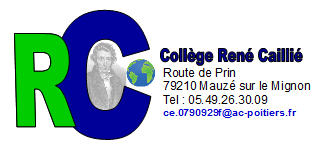 Chers parents, chers élèves,La rentrée scolaire 2020/2021 s’organisera ainsi :Le mardi 1er septembre, 8H35 - 15H35 : Journée de rentrée des élèves de 6ème encadrés par les professeurs principaux.L’accueil se fera à partir de 8H15 (8H pour les élèves qui arriveraient en bus).De 15H35 à 17H, l’encadrement sera assuré par la vie scolaire : seuls les élèves autorisés par écrit ou accompagnés pourront quitter le collège avant 17H.Le mercredi 2 septembre, 8H35 -12H30 : Journée de rentrée des élèves de 5ème, 4ème, 3ème selon horaires d’ouverture et d’accueil habituels. (Pas de cours pour les classes de 6ème).La Direction